สรุปสาระสำคัญในการประชุมหารือข้อราชการประจำสัปดาห์ (Morning Brief) ผ่านระบบ TV พช.ประจำเดือนธันวาคม 2562วันอังคารที่ 3 ธันวาคม 2562สำนักงานพัฒนาชุมชนอำเภอเมืองลำปาง(ลงชื่อ)..................................................ผู้รายงาน(นางสาวจุฑามาศ   พรมผาม)                                                                                ตำแหน่ง อาสาพัฒนา (อสพ.) รุ่นที่ 71ภาพถ่ายในการประชุมหารือข้อราชการประจำสัปดาห์ (Morning Brief) ผ่านระบบ TV พช.ประจำเดือนธันวาคม 2562วันอังคารที่ 3 ธันวาคม 2562สำนักงานพัฒนาชุมชนอำเภอเมืองลำปาง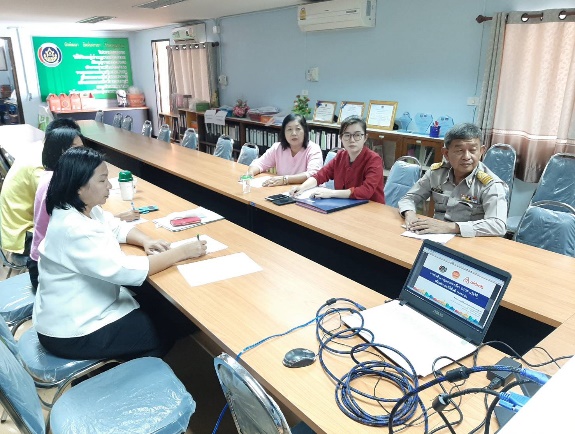 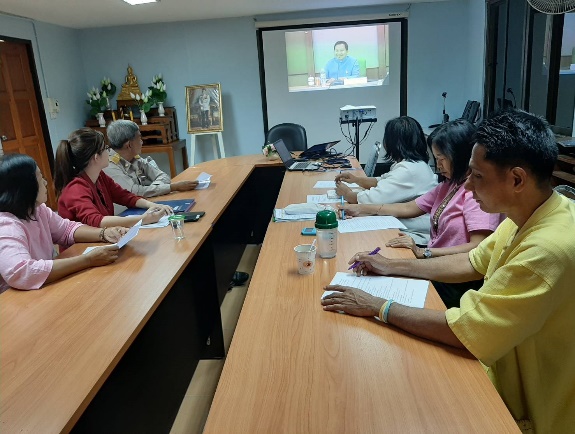 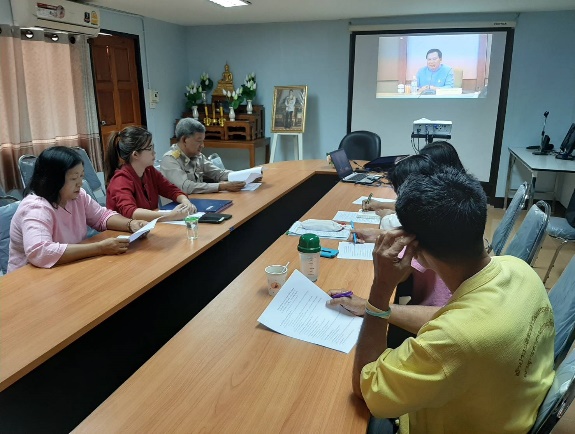 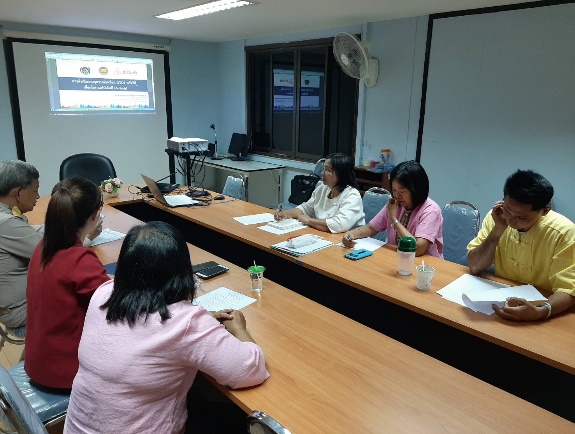 ที่ประเด็นข้อสั่งการหมายเหตุ11.11.2ผลความก้าวหน้าการดำเนินงานโครงการตามยุทธศาสตร์กรมการพัฒนาชุมชน ประจำปีงบประมาณ พ.ศ.2562 ไปพลางก่อนการชะลอโครงการ1.โครงการสร้างความมั่นคงด้านอาชีพและรายได้ตามหลักปรัชญาของเศรษฐกิจพอเพียง2.โครงการพัฒนาหมู่บ้านเศรษฐกิจพอเพียงความก้าวหน้าการดำเนินงานการประชุมเชิงปฏิบัติการพัฒนา กลไกขับเคลื่อนการพัฒนาเศรษฐกิจฐานรากและประชารัฐ ระดับประเทศ  ดำเนินกิจกรรมและเบิกจ่ายแล้ว       5 จังหวัด กองแผนดึงงบกลับแล้วจัดสรรใหม่ เปลี่ยนพื้นที่ดำเนินการในระดับจังหวัดเป็นระดับอำเภอ    ปรับเปลี่ยนจากครัวเรือนละ       800 บาท เพิ่มเป็นครัวเรือนละ        900 บาท เครือข่ายกลุ่มอาชีพจาก 4,500 เป็น 5,200ต้องทำหมวด 300 ใหม่     จังหวัดที่ทำไปแล้วทางกรมฯจะไม่จัดสรรงบในโครงการใหม่นี้    ดำเนินกิจกรรมและเบิกจ่ายไปแล้ว 12 จังหวัด กองแผนดึงงบกลับแล้วจัดสรรใหม่    ยกเลิก 2 กิจกรรม1.กิจกรรมศึกษาดูงาน2.กิจกรรมการสร้างเครือข่ายหมู่บ้านกลุ่มเป้าหมายพัฒนาการจังหวัดและหัวหน้ากลุ่มงานผู้รับผิดขอบงาน วันที่ 12-14 ธันวาคม 2562  เปิดพิธีและมอบหมายนโยบายการขับเคลื่อนเศรษฐกิจฐานรากและประชารัฐ วันที่ 13 ธันวาคม 2562 เวลา 09.00 น. โดยรัฐมนตรีว่าการกระทรวงมหาดไทยที่ประเด็นข้อสั่งการหมายเหตุ2การดำเนินงานแก้ไขปัญหาความยากจนเชิงบูรณาการระหว่าง กรมการพัฒนาชุมชน กับมูลนิธิป่อเต็กตึ้ง17 จังหวัดที่ขอรับการสนับสนุนวัสดุอุปกรณ์ประกอบอาชีพ จำนวน 119 ครัวเรือน8 จังหวัด ผ่านการพิจารณาและมอบวัสดุอุปกรณ์ฯเรียบร้อยแล้ว จำนวน      39 ครัวเรือน ไม่ผ่านการพิจารณา        7 ครัวเรือน อีก 9 จังหวัด               73 ครัวเรือนอยู่ระหว่างดำเนินการ    ติดตามประเมินผล แนวทางช่วยเหลือกลุ่มเป้าหมายที่ได้ขอรับสนับสนุน/ไม่ผ่านการพิจารณา ให้จังหวัดเช็คข้อมูลรายชื่อ ติดตามความก้าวหน้า3โครงการนักการตลาดรุ่นใหม่เพื่อสังคมความร่วมมือที่กรมการพัฒนาชุมชนกับมหาวิทยาลัยราชภัฏ 38 แห่งทั่วประเทศ     แผนดำเนินการขับเคลื่อนโครงการนักการตลาดรุ่นใหม่เพื่อสังคม ประชุมหารือกำหนดแนวทางและจัดทำแผนปฏิบัติการร่วมกัยระหว่าง พช.กับ มรภ. วันที่ 6 ธันวาคม 2562 วันที่ 9 ธันวาคม 2562 จัดทำร่าง Cookbook นักการตลาดรุ่นใหม่เพื่อสังคม ปฏิบัติการสู่ความเป็นนักการตลาดรุ่นใหม่เพื่อสังคม มกราคม – กรกฏาคม 25634การขับเคลื่อนชุมชนท่องเที่ยว OTOP นวัตวิถี เชื่อมโยง Airbnbการเชื่องต่อเชื่อมโยง ส่งเสริมชุมชนท่องเที่ยว OTOP นวัตวิถีเพื่อให้เกิดกระบวนการเรียนรู้ในชุมชน กิจกรรมการให้บริการประสบการณ์ในพื้นที่ในชุมชน และการบริการจองที่พัก และผ่านระบบออนไลน์ เจ้าบ้านต้องเรียนรู้ที่ประเด็นข้อสั่งการหมายเหตุและเป็นผู้ดำเนินการโดยตรงผ่านระบบออนไลน์ ต้องให้กรมฯศึกษาดูว่าถ้าจะทำแล้วจะต้องมีการฝึกอบรมอย่างไรบ้าง    การจัดประชุมเชิงปฏิบัติการ “ชุมชนต้องเที่ยว” วันที่ 21-23 ธันวาคม 2562 กลุ่มเป้าหมาย 300 คน พัฒนากรผู้ประสานงานพื้นที่ชุมชนท่องเที่ยว 100 ชุมชน กรรมการบริหารชุมชนท่องเที่ยว จาก 100 ชุมชน จาก 63 จังหวัด  นายกองค์การบริหารส่วนตำบล พื้นที่ตั้งชุมชนท่องเที่ยว 100 ชุมชน ใน 63 จังหวัด จำนวน 100 คน พัฒนากรหรือผู้เข้าอบรมต้องกลับไปพัฒนาบ้านนี้ให้สามารถให้พร้อมรับนักท่องเที่ยวได้5การรายงานผลยอดจำหน่ายกระเช้าของขวัญปีใหม่การคัดเลือกกระเช้างาน OTOP City 2019 ทาง สภว.มีหนังสือไปให้คัดเลือกให้เหลือ 40 จังหวัด มีอยู่ 5 จังหวัดที่ไม่ได้ส่งกระเข้ามาร่วมเข้าคัดเลือก อธิบดีให้จังหวัดชี้แจง พัฒนาการจังหวัดไปทบทวนข้อมูลตนเอง    ครม.เห็นชอบรณรงค์ให้ใช้กระเช้า OTOP ของมูลนิธิโครงการหลวง ดอยคำ และศิลปาชีพ เพื่อรณรงค์เป็นของขวัญของฝากในช่วงปีใหม่      ยอดจำหน่ายกระเช้าของขวัญปีใหม่     ส่วนกลาง 808 กระเช้าสั่งจาก   11 จังหวัด      ในส่วนของจังหวัดยอดจำหน่าย 5,244,601 บาท     ฝากให้ประชาสัมพันธ์สินค้าโดยเสนอแคตตาล็อกสินค้าให้หน่วยงานต่างๆเพื่อให้หน่าวยงานต่างๆเลือกซื้ออีกช่องทางหนึ่งที่ประเด็นข้อสั่งการหมายเหตุ6ศูนย์จัดการกองทุนชุมชนกับการเป็นต้นแบบด้านการบริหารจัดการหนี้โครงการประชุมเชิงปฏิบัติการศูนย์จัดการกองทุนดีเด่นสู่การเป็นต้นแบบด้านการบริหารจัดการหนี้ วันที่ 2-4 ธันวาคม 2562 เป้าหมาย 31 จังหวัด 36 แห่ง เพชรบุรี ชลบุรี จันทบุรี สกลนคร และลำพูน 5 จังหวัดนี้ศูนย์จัดการกองทุนดีเด่นที่ได้ 2 ปีซ้อน7โครงการกองทุนพัฒนาบทบาทสตรี          สร้างพลังสตรี สร้างสุขในชุมชนกลุ่มเป้าหมาย 4 รุ่น  กพสจ./คณะทำงานขับเคลื่อนจังหวัด/ตำบล/เทศบาล/คณะทำงานเครือข่ายอาชีพ/กลุ่มอาชีพที่ได้รับการสนับสนุน และนักวิชาการพัฒนาชุมชน (สภว.)จัดพื้นที่ให้กลุ่มอาชีพจากกองทุนพัฒนาบทบาทสตรีจำนวน 20 ร่วมจำหน่าย และมีการวิเคราะห์การบริหารจัดการหนี้ทั้ง 76 จังหวัด รวมถึง กทม. ตั้งแต่ปี 2556 กองทุนเดิมถึงปัจจุบันอนุมัติไปทั้งสิ้นเท่าไหร่แล้วจังหวัดสามารถบริหารจัดการได้ดีเด่นจำนวนหนี้เสียค้างชำระน้อย จะเลือก 10 จังหวัดมาจัดแสดงข้อมูลการบริหารจัดการ8โครงการประชุมเชิงปฏิบัติการการเพิ่มประสิทธิภาพบุคลากรในการบริหารกองทุนพัฒนาบทบาทสตรี ประจำปีงบประมาณ    พ.ศ.2563 พนักงานกองทุนทุกคนทุกตำแหน่งในระดับจังหวัด หัวหน้ากลุ่มงานผู้รับผิดชอบ ดำเนินการ 19-23 ธันวาคม 2562 9โครงการประชุมเชิงปฏิบัติการทบทวนยุทธศาสตร์และแผน (กองทุนพัฒนาบทบาทสตรี)กองทุนได้ยุบรวมกับโครงการและดำเนินการตามแผนปฏิบัติการประจำปีการบริหารกองทุนจะคล้ายการขับเคลื่อนของกรมฯ กลุ่มเป้าหมาย ผู้แทน กพสจ. หรือว่าระดับอำเภอ กทม.และผู้แทนจากประเภทองค์กร ที่ประเด็นข้อสั่งการหมายเหตุดำเนินการ 21-24 ธันวาคม 2562 ในกรณีกลุ่มเป้าหมายที่ซ้ำซ้อนกันขอให้จังหวัดได้บริหาร ขอให้พัฒนาการจังหวัดคัดเลือกมาเพื่อทบทวนและทำแผนปฏิบัติการต่อไป10ประเด็นจากข้อสั่งการจากอธิบดีในเรื่องของ(กองทุนพัฒนาบทบาทสตรี)    การแต่งตั้งผู้อำนวยการกองทุนพัฒนาบทบาทสตรี คณะกรรมการบริหารกองทุนฯ ได้แก้ไขข้อบังคับเพิ่มเติมข้อความประเภทอำนวยการหรือประเภทบริหารเพื่อสามารถแต่งตั้ง นายโชคชัย  แก้วป่อง รองอธิบดีกรมการพัฒนาชุมชน เป็นผู้อำนวยการสำนักกองทุนพัฒนาบทบาทสตรี    การแต่งตั้งโยกย้ายพนักงานกองทุน หนังสืออยู่ระหว่างเสนออธิบดีกรมการพัมนาชุมชนให้แต่งตั้งคณะกรรมการพิจารณาย้ายพนักงานและลูกจ้างของสำนักกองทุนพัฒนาบทบาทสตรี11รายงานผลความก้าวหน้าการจัดทำรายงานแบบออนไลน์ปรับรายงานให้เป็นออนโลน์ทั้งหมด ระบบรายงาน พัฒนาเชื่อมต่อเป็น      แอพพลิเคชั่นบนมือถือต่อไป อยู่ระหว่างการออกแบบรายงานออนไลน์ 11 รายงาน ขณะนี้ได้แต่งตั้งคณะทำงานเพื่อพัฒนาระบบรายงานออนไลน์เป็นแอพพลิเคชั่นบนมือถือในรูปแบบ Web Application ให้เสร็จสิ้นภายในสิ้นเดือนธันวาคม อยากได้ข้อมูลที่ใส่ข้อมูลไปแล้ววิเคราะห์ประมวลผลออกมาให้เลยไม่ต้องทำเพิ่ม121.การบริหารการจัดเก็บและใช้ประโยชน์ข้อมูล จปฐ.ในส่วนของระดับพื้นที่ สนับสนุน ประสานงาน ตรวจสอบรับรองความถูกต้องของข้อมูลที่ประเด็นข้อสั่งการหมายเหตุ2.หมู่บ้านสารสนเทศ ตำบลสารสนเทศ3.โครงการเสริมสร้างประสิทธิภาพระบบรักษาความปลอดภัยความมั่นปลอดภัยสารสนเทศกรมการพัฒนาชุมชนการเผยและการส่งเสริมการใช้ประโยชน์จากข้อมูล จปฐ. ศึกษาปรับปรุงตัวชี้วัดตามแบบของ จปฐ.และ กชช.2ค เพื่อเตรียมพร้อมที่จะใช้ในแผนพัฒนาเศรษฐกิจและสังคมแห่งชาติ ฉบับที่ 13 ปี2565      การจัดเก็บข้อมูล จปฐ. ในพื้นที่ที่ไม่มีสัญญาณ ความไม่เสถียรของโปรแกรม จะดำเนินการอย่างไร     การเพิ่มตัวชี้วัด การจัดเก็บข้อมูลลูกหนี้ทั้งในและนอกระบบในส่วนที่เกี่ยวข้องกับภูมิภาคการสนับสนุนการจัดทำแผนและประสานแผนการพัฒนาระดับพื้นที่ การพัฒนาหมู่บ้านสารสนเทศ ตำบลสารสนเทศ ปรับรูปแบบของโครงการให้มีเรื่องการสนับสนุนในเรื่องการจัดทำแผนพัฒนาระดับพื้นที่ไม่มีการเปลี่ยนแปลง ดำเนินการในระดับจังหวัดเหมือนเดิม13รายงานผลความก้าวหน้าความร่วมมือระหว่างกรมการพัฒนาชุมชนกับโรงเรียนแพทย์แผนโบราณวัดพระเชตุพนฯ(วัดโพธิ์)ในการฝึกอบรมการนวดแผนไทยโครงการส่งเสริมอาชีพสตรีนวดแผนไทย พัฒนาอาชีพการสร้างงาน สร้างรายได้หลักสูตรระยะสั้นหลักสูตรนวดฝ่าเท้า 10 วัน 60 ชั่วโมง 16-25 ธันวาคม 2562 ในพื้นที่ 4 จังหวัด 4 ภาค      ภาคกลาง สระบุรี     ภาคเหนือ อุทัยธานี     ภาคตะวันออกเฉียงเหนือ นครพนม     ภาคใต้ พังงา     การรับสมัครผ่านระบบออนไลน์ทางเว็บไซต์ของกรมการพัฒนาชุมชนรับสมัครตั้งแต่ 29 พฤศจิกายน 2562 ที่ประเด็นข้อสั่งการหมายเหตุขณะนี้มีผู้ให้ความสนใจที่สมัครมาทางเว็บไซต์ของกรมฯ จำนวน 30 ราย     ในพื้นที่ของจังหวัด 4 จังหวัด        4 ภาคให้มีการประชาสัมพันธ์โครงการต่อ14รายงานความก้าวหน้าการขับเคลื่อนทีมผู้นำอาสาพัฒนาบ้านเกิดการคัดเลือกคณะกรรมการระดับจังหวัดและเปิดรับสมัครเพิ่ม เพราะการประชาสัมพันธ์ยังไม่ทั่วถึง15โครงการของขวัญปีใหม่ของกระทรวงมหาดไทยเพื่อมอบให้ประชาชน ประจำปี พ.ศ.25631.ลดดอกเบี้ยเงินกูกองทุนพัฒนาบทบาทสตรี2.OTOP Trader เพื่อสังคม3.Zero Hunger อาหารเช้าเพื่อน้องท้องถิ่นไทยด้วยพลังเครือข่ายพัฒนาชุมชน    ยังไม่ต้องมีการประชาสัมพันธ์ขอให้ยุติก่อน ถ้าไม่เป็นไปตามนั้นจะเป็นปัญหาตามมาภายหลัง16การรายงานผล MOU ผ้าไทยโครงการสืบสานอนุรักษ์ศิลป์ ผ้าถิ่นไทย ดำรงไว้ในแผ่นดิน     การจัดทำแคตตาล็อกเพื่อส่งเสริมการจำหน่ายผ้าไทย รายงานผลมาแล้ว     10 จังหวัด     การรายงานผลขณะนี้ได้ตั้งกลุ่ม Line เรื่องของผ้าไทย 17การประกวดเพลงมาร์ชพัฒนาชุมชน จัดประกวดการขับร้องเพลงประสานเสียง “คอรัส” Chorus ประกวดไตรมาส 2 ใน 878 อำเภอ ทีมละ 10 คน (พัฒนากร/กลุ่มองค์กร) 2 เพลง มาร์ชพัฒนาชุมชน และเพลงอิสระ      หลักเกณฑ์หาผู้รู้ อยู่ระหว่างการปรึกษาหารือ ที่ประเด็นข้อสั่งการหมายเหตุ18แนวทางการจัดกิจกรรมจิตอาสาแนวทางการจัดกิจกรรมพัฒนา เนื่องในวันสำคัญของชาติ 21 วันใน 1 รอบปี19การจัดตั้ง “กองนิติการ กรมการพัฒนาชุมชน”เป็นส่วนราชการภายในให้กองนิติการเป็นกองตามกฎกระทรวง โดยมี 3 กลุ่มงาน 1 ฝ่าย อัตรากำลัง 13 อัตรา ฝ่ายอำนวยการ 3 อัตรา กลุ่มงานคดีและนิติกรรมสัญญา 3 อัตรา กลุ่มงานสอบสวน 3 อัตรา กลุ่มงานวิชาการและพัมนากฎหมาย 3 อัตรา ซึ่งขณะนี้อยู่ระหว่างการเสนอคำสั่งให้ท่านอธิบดีพิจารณา20แผนการประชาสัมพันธ์งานโอทอปซิตี้ (OTOP City 2019)สิ่งพิมพ์ออนไลน์ ทางวิทยุ โทรทัศน์ ฯลฯให้ดำเนินการในขั้นตอนครบถ้วน